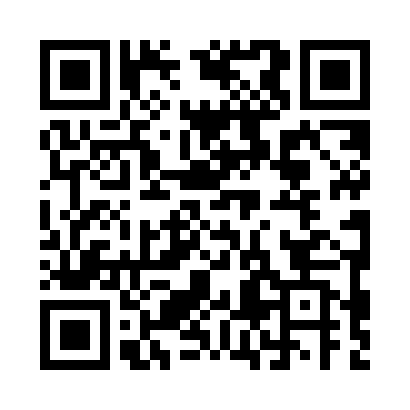 Prayer times for Aichstrut, GermanyWed 1 May 2024 - Fri 31 May 2024High Latitude Method: Angle Based RulePrayer Calculation Method: Muslim World LeagueAsar Calculation Method: ShafiPrayer times provided by https://www.salahtimes.comDateDayFajrSunriseDhuhrAsrMaghribIsha1Wed3:466:001:185:198:3810:422Thu3:445:591:185:198:3910:453Fri3:415:571:185:208:4010:474Sat3:385:551:185:218:4210:505Sun3:355:541:185:218:4310:526Mon3:325:521:185:228:4510:557Tue3:295:501:185:228:4610:578Wed3:265:491:185:238:4811:009Thu3:235:471:185:238:4911:0310Fri3:205:461:185:248:5011:0511Sat3:175:441:185:248:5211:0812Sun3:155:431:185:258:5311:1013Mon3:125:421:185:258:5511:1314Tue3:095:401:185:268:5611:1615Wed3:065:391:185:268:5711:1916Thu3:035:381:185:278:5911:2117Fri3:015:361:185:279:0011:2418Sat3:015:351:185:289:0111:2719Sun3:015:341:185:289:0211:2720Mon3:005:331:185:299:0411:2821Tue3:005:321:185:299:0511:2922Wed2:595:311:185:309:0611:2923Thu2:595:301:185:309:0711:3024Fri2:595:291:185:319:0911:3025Sat2:585:281:185:319:1011:3126Sun2:585:271:195:329:1111:3127Mon2:585:261:195:329:1211:3228Tue2:575:251:195:339:1311:3229Wed2:575:241:195:339:1411:3330Thu2:575:231:195:339:1511:3331Fri2:575:231:195:349:1611:34